Universidad de MálagaE MALAGA01

>>> "Relaciones Internacionales UMA" <relacionesinternacionales@uma.es> 19.12.2012 14:36 >>>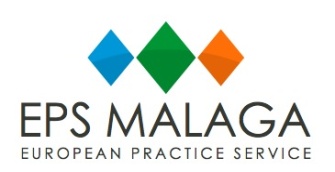 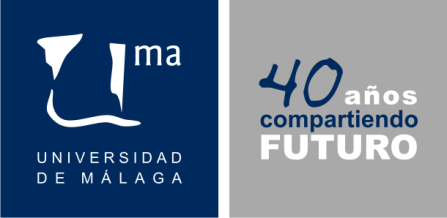 Dear colleagues, It is our pleasure to introduce EPS Malaga, as the main office in charge of finding accommodation for foreign students and teachers, who come to Málaga for certain period of time. Moreover, they also offer positions for students who would like to do an internship in Spain.The purpose of this letter is to inform you of their services, and we would like to ask you the favour of sending this information to the people it may concern.They are the major accommodation office working for the International Relations Office at Malaga University, with more than 10 years of experience in this field and 3 years collaborating with The Spanish School of Málaga University.For any further information, you can reach them using the following contact details: www.epsmalaga.com   /  Tlf: +34 952 12 24 99  / info@epsmalaga.com Regards, Servicio de Relaciones Internacionales y Cooperación (International Office)Aulario Rosa Gálvez - Bulevar Louis Pasteur, 35 
Campus de Teatinos - Universidad de Málaga
29010 Málaga
España / SpainTfno.: +34 952 13 1111Fax: +34 952 13 2971E-mail: relacionesinternacionales@uma.esE-mail for international universities and students: international@uma.eshttp://www.uma.es/relacionesinternacionales